ПОСТАНОВЛЕНИЕ от   07.02.2017 года                                                                                                      №   58пос. КизнерОб утверждении аукционной документации и состава аукционной комиссии по проведению аукциона на право заключения договора аренды земельного участка В соответствии с положениями статей 39.11, 39.12 Земельного кодекса Российской Федерации, на основании распоряжения Министерства имущественных отношений Удмуртской Республики от 28.04.2016 года № 667-р «О проведении аукциона на право заключения договора аренды земельного участка, расположенного в Кизнерском районе Удмуртской Республики», рассмотрев распоряжение Правительства Удмуртской Республики от 19 декабря 2016 года №1702-р «О внесении изменений в Правила землепользования и застройки муниципального образования «Крымско-Слудское», утвержденные решением Совета депутатов муниципального образования «Крымско-Слудское» Кизнерского района Удмуртской Республики от 23 декабря 2013 года №14/1 «Об утверждении «Правил землепользования и застройки муниципального образования «Крымско-Слудское»,   кадастровую выписку от 04.04.2016 года № 1800/501/16-105805, руководствуясь Уставом муниципального образования «Кизнерский район» Администрация муниципального образования «Кизнерский район» ПОСТАНОВЛЯЕТ: 1. Утвердить прилагаемую аукционную документацию по проведению аукциона на право заключения договора аренды земельного участка с кадастровым номером 18:13:037001:251, площадью 2700 кв.м, находящегося по адресу: Удмуртская Республика, Кизнерский район, д. Бажениха, ул. Береговая, 4а, с разрешенным использованием: для индивидуального жилищного строительства (код 2.1) - размещение индивидуального жилого дома (дом, пригодный для постоянного проживания, высотой не выше трех надземных этажей); выращивание плодовых,  ягодных, овощных, бахчевых или иных декоративных или сельскохозяйственных культур; размещение индивидуальных гаражей и подсобных сооружений.2. Управлению имущественных и земельных отношений Администрации муниципального образования «Кизнерский район» организовать проведение аукциона согласно действующему законодательству.3.  Для проведения аукциона утвердить аукционную комиссию в следующем составе:председатель комиссии - Куликова Надежда Леонидовна – заместитель главы Администрации муниципального образования «Кизнерский район»;секретарь комиссии – Кондратьева Ольга Ивановна – старший специалист отдела по управлению и распоряжению земельными ресурсами Управления имущественных и земельных отношений Администрации муниципального образования «Кизнерский район»;члены комиссии:Овсянников Алексей Сергеевич – начальник правового отдела аппарата Главы района, районного Совета депутатов и Администрации района;Бобров Сергей Николаевич – ведущий специалист - эксперт отдела архитектуры и градостроительства Управления архитектуры и градостроительства Администрации муниципального образования «Кизнерский район»;Кузнецова Елена Ивановна - старший специалист отдела по управлению и распоряжению земельными ресурсами Управления имущественных и земельных отношений Администрации муниципального образования «Кизнерский район».4. Опубликовать настоящее постановление на официальном сайте муниципального образования «Кизнерский район» www.mykizner.ru.5. Контроль над исполнением настоящего постановления оставляю за собой.Глава муниципального образования«Кизнерский район»                                                                                                  А.И.Плотников Администрация муниципального образования «Кизнерский район»Удмуртской Республики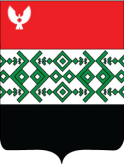 Удмурт Элькунысь «Кизнер ёрос» муниципал кылдытэтлэн администрациез